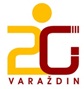 			Druga gimnazija Varaždin			Hallerova aleja 6a,  42000 VaraždinKLASA: 112-01/20-01/201URBROJ: 2186-145-01-20-5Varaždin, 11. studenoga 2020.Na temelju članka 10. Pravilnika o načinu i postupku zapošljavanja u Drugoj gimnaziji Varaždin, Povjerenstvo  za procjenu i vrednovanje kandidata za radno mjesto nastavnik/ica hrvatskog jezika, objavljuje POZIV ZA PROCJENU I VREDNOVANJE KANDIDATA koji ispunjavaju formalne uvjete natječaja za radno mjesto nastavnik/ica hrvatskog jezika – 1 izvršitelj (m/ž), VSS, prof. hrvatskog jezika i književnosti / magistar edukacije hrvatskog jezika i književnosti, na puno i određeno radno vrijeme do povratka odsutne radnice na rad, po natječaju koji je bio objavljen na mrežnoj stranici i oglasnoj ploči Hrvatskog zavoda za zapošljavanje i Druge gimnazije Varaždin od 27. listopada 2020. do 4. studenoga 2020. godine.Povjerenstvo poziva dolje navedene kandidate na razgovor (intervju) na kojem će se vrednovati stručna znanja (poznavanje predmetnog kurikuluma), sposobnosti i vještine (snalaženje u problemskim situacijama)  te rezultati u dosadašnjem radu. Nakon provedenog postupka procjene i vrednovanja kandidata Povjerenstvo utvrđuje rang listu kandidata prema ukupnom broju ostvarenih bodova. Kandidati mogu ostvariti od 0 do 10 bodova.Datum i mjesto: 24. studenoga 2020. godine u  Drugoj gimnaziji Varaždin, Hallerova aleja 6a, Varaždin, u uredu ravnateljice s početkom u 9.30 sati.Kandidat koji ne pristupi postupku vrednovanja ne smatra se kandidatom u postupku.Povjerenstvo za procjenu i vrednovanje kandidataRed.br.Ime i prezime kandidataVrijeme1.Monika Golubar9.302.Nataša Cilar9.453.Neda Njegač10.00